РАБОЧАЯ  ПРОГРАММА  ПО  РИТОРИКЕ во 2 классеПОЯСНИТЕЛЬНАЯ ЗАПИСКАПрограмма соответствует требованиям Федерального государственного образовательного стандарта начального общего образования 2010 года и составлена на основе авторской программы по риторике Т.А. Ладыженской.        Программа обеспечена УМК для 2 класса (учебник, методические рекомендации для учителя) авторского коллектива под руководством Т.А. Ладыженской.Цель риторики как предмета филологического цикла – научить речи, развивать коммуникативные умения, научить младших школьников эффективно общаться в разных ситуациях, решать различные коммуникативные задачи, которые ставит перед учениками сама жизнь.В структуре курса риторики можно выделить два смысловых блока:Первый блок – «Общение» даёт представление о– сущности того взаимодействия между людьми, которое называется общением; речевой (коммуникативной) ситуации; – компонентах коммуникативной ситуации: кто, кому, зачем, что, как, где, когда говорит (пишет).Сведения этого блока развивают умения школьников ориентироваться в ситуации общения, определять речевую задачу, оценивать степень её успешной реализации в общении.Второй блок – «Речевые жанры» – даёт сведения о– тексте как продукте речевой (коммуникативной) деятельности, его признаках и особенностях;– типологии текстов (повествовании, описании, рассуждении); – речевых жанрах как разновидностях текста, то есть текстах определённой коммуникативной направленности. В детской риторике изучаются не жанры художественной литературы, а те жанры, которые существуют в реальной речевой практике: жанр просьбы, пересказа, вежливой оценки, сравнительного высказывания, объявления и т.д.Преподавание риторики основано на деятельностном подходе как основном способе получения знаний и развития коммуникативных умений – школьники анализируют примеры общения, реализуют свои высказывания в соответствии с изученными правилами.Личностные, метапредметные и предметные результаты освоения              учебного предметаЛичностными результатами изучения курса риторики во 2-м классе является формирование следующих умений: – осознавать разнообразие речевых ситуаций в жизни человека, условий общения;– осознавать свои речевые роли в различных коммуникативных ситуациях;– оценивать свои и чужие высказывания с точки зрения их эффективности, соответствия речевой роли в данной ситуации; – анализировать тактичность речевого поведения в семье;– объяснять правила вежливого поведения, опирающиеся на учёт особенностей разных коммуникантов Метапредметными результатами изучения курса «Риторика» является формирование следующих учебных действий: – формулировать задачу чтения, выбирать вид чтения (ознакомительное, изучающее);– пользоваться приёмами чтения учебного текста: ставить вопрос к заголовку и от заголовка, выделять ключевые слова;– отличать подробный пересказ от краткого;– знать два основных приёма сжатия (компрессии) текста для реализации краткого пересказа;– пользоваться приёмами сжатия текста для продуцирования сжатого пересказа; – пользоваться приёмами слушания: фиксировать тему (заголовок), ключевые слова;– реализовывать устные и письменные рассуждения как текстов определённой структуры, определять цель рассуждения (доказать, объяснить), формулировать тезис (то, что доказывается или объясняется) и приводить в качестве доказательства ссылку на правило, закон;– реализовывать устные и письменные высказывания – описания хорошо знакомых предметов, животных, подчиняя описание его основной мысли, анализировать и учитывать особенности описания в учебно-научной речи; – при выполнении некоторых заданий учебника осознавать недостаток информации, использовать дополнительные сведения из словарей; – делать выводы и обобщения в результате совместной работы класса.Предметными результатами изучения курса «Риторика» является формирование следующих умений: – характеризовать речь (как успешную или неуспешную) с точки зрения решения поставленной коммуникативной задачи; – определять вид речевой деятельности, характеризовать её особенности;– планировать адекватный для данной ситуации вид речевой деятельности;– осознавать значение тона, смыслового ударения как несловесных средств устного общения;– уместно пользоваться изученными свойствами устной речи для реализации задачи своего высказывания;– оценивать правильность речи с точки зрения (известных ученикам) орфоэпических, грамматических, лексических норм, обращаться к нормативным словарям за справкой;– анализировать уместность, эффективность реализации речевых жанров просьбы, вежливого отказа на просьбу в различных ситуациях общения;– продуцировать уместные, эффективные жанры просьбы и вежливого отказа, применительно к разным ситуациям общения;– определять тему, основную мысль несложного текста;– определять структурно-смысловые части текста (начало, основную часть, концовку);– подбирать заголовки к готовым и продуцируемым текстам (в соответствии с темой, основной мыслью и т.д.);– анализировать и продуцировать невыдуманные рассказы, соотносить речевое содержание рассказа с задачей рассказчика;– разыгрывать диалоги, пользуясь риторическими заданиями учебника;– сочинять продолжение диалогов разных персонажей, сказочных историй;– давать оценку невежливому речевому поведению.Содержание учебного предмета. 2 класс (34 часа)ОБЩЕНИЕ. Чему учит риторика. Что такое успешное общение.Речевая (коммуникативная) ситуация. Кто (адресант) говорит (пишет) – кому (адресат) – что – с какой целью. Речевые роли (в семье, школе и т.д.).Виды общения. Общение в быту (обыденное – повседневное); общение личное: один – один (два – три).Речевая деятельность. Четыре вида речевой деятельности. Говорить – слушать, их взаимосвязь. Писать – читать, их взаимосвязь. Слушание. Приёмы слушания: фиксация темы (заголовка) высказывания и непонятных слов. Говорение. Основной тон, смысловое ударение, темп, громкость высказывания; их соответствие речевой задаче.Чтение. Изучающее чтение. Приёмы чтения учебного текста: постановка вопроса к заголовку и от заголовка, выделение ключевых слов (в связи с пересказом).Письменная речь. Способы правки текста. Вычеркивание ненужного (лишнего), замена слов (словосочетаний и т.д.), вставка необходимого и т.д.Правильная и хорошая эффективная речь. Речь правильная и неправильная (с нарушением норм литературного языка). Речь хорошая (успешная, эффективная).ТЕКСТ. РЕЧЕВЫЕ ЖАНРЫ. Тематическое единство как признак текста. Типы заголовков. Основная мысль текста. Структурно-смысловые части в разных текстах.Типы текстов.Рассуждения с целью объяснения или доказательства. Основная мысль (тезис) в рассуждении. Смысловые части рассуждения. Пример и правило в рассуждении.Описание в учебной речи, его цель, основные части. Описание в объявлении. Описание-загадка.Невыдуманный рассказ (о себе).Вторичные тексты.Понятие о пересказе. Подробный пересказ (устный). Краткий пересказ (устный). Способы сжатия текста. Отзыв-отклик (экспромт) о книге, фильме, телепередаче.Речевой этикет. Способы выражения вежливой речи. Этикетные средства в устной и письменной речи.Этикетные речевые жанры. Просьба. Скрытая просьба. Приглашение. Согласие. Вежливый отказ.Учебно-тематическое планирование по детской риторике во 2 классе.Количество часовВсего 34 часов;  в неделю 1 часПланирование составлено на основе Федерального государственного образовательного стандарта НОО второго поколения (2009), общеобразовательной программы по риторике Т.А. Ладыженской.Учебник «Детская риторика» 2 класс,  Т.А. Ладыженская и др., М.:«Баласс», 2013 г.  Календарно – тематическое планирование по риторикеДата проведенияДата проведенияДата проведенияДата проведения№ п/пТема урокаТема урокаКоличество часовИКТТребования к ЗУН учащихсяВид контроляпланфактфактфакт№ п/пТема урокаТема урокаКоличество часовИКТТребования к ЗУН учащихсяВид контроляОбобщение.Обобщение.Обобщение.Обобщение.Обобщение.Обобщение.Обобщение.407.0907.091Проверь себя.Проверь себя.1Презентацияwww.nsportal.ruЗнать о значении речи, некоторых этикетных средствах.Уметь приводить примеры по пройденному материалу в 1 классе и объяснять их.Тематический 14.0914.092Наука риторика.Наука риторика.1Презентацияwww.nsportal.ruЗнать значение науки риторики.Уметь объяснить значение риторических умений.21.0921.093Кто – что – кому
Кто – что – кому
1Презентацияwww.nsportal.ruЗнать, что общение – это процесс взаимодействия людей, в котором есть две стороны (кто говорит и кому говорит); Уметь определять компоненты речевой ситуации (кто – кому – о чем); учитывать в процессе общения того, кому мы адресуем свою речь; Текущий контроль28.0928.094Кому – кто. Адресат – адресант
Кому – кто. Адресат – адресант
1Презентацияwww.nsportal.ruЗнать, что такое речевая ситуация; функции адресата и адресанта.Уметь анализировать и восстанавливать речевую ситуацию; выявлять особенности речи общающихся в зависимости от того, кто говорит (пишет) – кому говорит (пишет); составлять текст приглашения.Текущий контроль.Творческое задание «Письмо другу».Как мы говорим.Как мы говорим.Как мы говорим.Как мы говорим.Как мы говорим.Как мы говорим.Как мы говорим.505.1005.1055Темп.  Громкость
1Презентацияwww.nsportal.ruЗнать:- основные средства выразительности устной речи: темп, громкость, тон.- дополнительные средства выразительности  устной речи: мимика, взгляд, жесты, поза.Уметь:- различать оттенки тона.соотносить тон с языком мимики и позы, взгляда говорящего; - передавать свои чувства, настроение, состояние с помощью основных и дополнительных средств выразительности устной речи.Текущий контроль.Игра «Угадай, чей голосок».12.1012.1066Тон речи. То же слово, да не так бы вымолвить
1Презентацияwww.nsportal.ruЗнать:- основные средства выразительности устной речи: темп, громкость, тон.- дополнительные средства выразительности  устной речи: мимика, взгляд, жесты, поза.Уметь:- различать оттенки тона.соотносить тон с языком мимики и позы, взгляда говорящего; - передавать свои чувства, настроение, состояние с помощью основных и дополнительных средств выразительности устной речи.Текущий контроль.Игра «Угадай, чей голосок».19.1019.1077Настроение, чувства и тон говорящего1Презентацияwww.nsportal.ruЗнать:- основные средства выразительности устной речи: темп, громкость, тон.- дополнительные средства выразительности  устной речи: мимика, взгляд, жесты, поза.Уметь:- различать оттенки тона.соотносить тон с языком мимики и позы, взгляда говорящего; - передавать свои чувства, настроение, состояние с помощью основных и дополнительных средств выразительности устной речи.Текущий контроль.Чтение по ролям.19.1019.1077Мимика, жесты, поза. Говорящий взгляд1Презентацияwww.nsportal.ruЗнать:- основные средства выразительности устной речи: темп, громкость, тон.- дополнительные средства выразительности  устной речи: мимика, взгляд, жесты, поза.Уметь:- различать оттенки тона.соотносить тон с языком мимики и позы, взгляда говорящего; - передавать свои чувства, настроение, состояние с помощью основных и дополнительных средств выразительности устной речи.Текущий контроль. Инсценирование беседы  с помощью жестов.26.1026.1088Подведем итоги1Презентацияwww.nsportal.ruЗнать:- основные средства выразительности устной речи: темп, громкость, тон.- дополнительные средства выразительности  устной речи: мимика, взгляд, жесты, поза.Уметь:- различать оттенки тона.соотносить тон с языком мимики и позы, взгляда говорящего; - передавать свои чувства, настроение, состояние с помощью основных и дополнительных средств выразительности устной речи.Тематический контроль.Самостоятельная работа (15 минут).Учусь слушать.516.1116.1199Мы слушаем – нас слушают. Сигнал принят! Слушаю!1Презентацияwww.nsportal.ruЗнать:- слушание как вид речевой деятельности;- участников слушания: адресат и адресант;- значение слов, называющих разные виды слушания;- цели слушания;-роль мимики, жестов, позы слушателя в активном процессе слушания;Уметь:- быть внимательными слушателями;- понимать текст, воспринимаемый на слух:определять тему звучащего текста; определять его основную мысль;спрашивать о том, что непонятно;- слушать, обращая внимание:на содержание речи;на тон, темп, громкость, мимику, жесты, позу.Текущий контроль.Фронтальный опрос.23.1123.111010Слушали и услышали. Слушаем и стараемся понять.1Презентацияwww.nsportal.ruЗнать:- слушание как вид речевой деятельности;- участников слушания: адресат и адресант;- значение слов, называющих разные виды слушания;- цели слушания;-роль мимики, жестов, позы слушателя в активном процессе слушания;Уметь:- быть внимательными слушателями;- понимать текст, воспринимаемый на слух:определять тему звучащего текста; определять его основную мысль;спрашивать о том, что непонятно;- слушать, обращая внимание:на содержание речи;на тон, темп, громкость, мимику, жесты, позу.Текущий контроль.Фронтальный и индивидуальный опрос.30.1130.111111Слушаем и выделяем непонятное.1Презентацияwww.nsportal.ruЗнать:- слушание как вид речевой деятельности;- участников слушания: адресат и адресант;- значение слов, называющих разные виды слушания;- цели слушания;-роль мимики, жестов, позы слушателя в активном процессе слушания;Уметь:- быть внимательными слушателями;- понимать текст, воспринимаемый на слух:определять тему звучащего текста; определять его основную мысль;спрашивать о том, что непонятно;- слушать, обращая внимание:на содержание речи;на тон, темп, громкость, мимику, жесты, позу.Текущий контроль.07.1207.121212Слушаем, как говорят.1Презентацияwww.nsportal.ruЗнать:- слушание как вид речевой деятельности;- участников слушания: адресат и адресант;- значение слов, называющих разные виды слушания;- цели слушания;-роль мимики, жестов, позы слушателя в активном процессе слушания;Уметь:- быть внимательными слушателями;- понимать текст, воспринимаемый на слух:определять тему звучащего текста; определять его основную мысль;спрашивать о том, что непонятно;- слушать, обращая внимание:на содержание речи;на тон, темп, громкость, мимику, жесты, позу.Текущий контроль.14.1214.121313Слушаем на уроке. Слушаем целый день!1Презентацияwww.nsportal.ruУметь слушать, понимать и запоминать устную речь.Текущий контроль.Письменный опрос. Вежливая просьба.221.1221.121414Вежливая просьба. Прошу вас…1Презентацияwww.nsportal.ruЗнать:- просьба как этикетный речевой жанр;- отличие просьбы от требования, мольбы;- средства вежливого выражения просьбы;- прямая и скрытая просьба;- слова согласия и отказа.Уметь:- просить вежливо и убедительно;- выбирать уместные средства выражения просьбы для данной ситуации;- правильно реагировать на отказ и просьбу.Текущий контроль.Устный опрос.Игра-инсценировка.28.1228.121515Скрытая просьба.1Презентацияwww.nsportal.ruЗнать:- просьба как этикетный речевой жанр;- отличие просьбы от требования, мольбы;- средства вежливого выражения просьбы;- прямая и скрытая просьба;- слова согласия и отказа.Уметь:- просить вежливо и убедительно;- выбирать уместные средства выражения просьбы для данной ситуации;- правильно реагировать на отказ и просьбу.Тематический контроль.Самостоятельная работа (15 мин), устный опрос.Учусь читать и писать.218.0118.011515О чем нам говорит шрифт?1Презентацияwww.nsportal.ruЗнать:- как оформление текста на письме помогает  понять его смысл;Текущий контроль.Фронтальный опрос.25.0125.011616Рисунки, таблицы, иллюстрации, схемы.1Презентацияwww.nsportal.ruУметь:- читать схемы, таблицы;- понимать значение рисунков в учебных книгах;Текущий контроль.Индивидуальный опрос.Текст. Тема и основная мысль.301.0208.0201.0208.0217181718Тема и основная мысль текста.2. Презентацияwww.nsportal.ruЗнать определения понятий:- текст;- тема текста;- основная мысль текста;- заголовок текста; - ключевые (опорные) слова.Уметь:- отличать текст от набора предложений;- определять тему текста;- подбирать заголовок, отражающий тему текста;- определять основную мысль текста;- подбирать заголовок, отражающий основную мысль текста;- выделять ключевые (опорные) слова в тексте;- определять тему текста по опорным словам;- создавать текст на основе опорных слов;Текущий контроль.Устный опрос.15.0215.021919Опорные слова.1Презентацияwww.nsportal.ruЗнать определения понятий:- текст;- тема текста;- основная мысль текста;- заголовок текста; - ключевые (опорные) слова.Уметь:- отличать текст от набора предложений;- определять тему текста;- подбирать заголовок, отражающий тему текста;- определять основную мысль текста;- подбирать заголовок, отражающий основную мысль текста;- выделять ключевые (опорные) слова в тексте;- определять тему текста по опорным словам;- создавать текст на основе опорных слов;Текущий контроль.Тест.Пересказы.222.0201.0322.0201.0320212021Подробный пересказ.1Презентацияwww.nsportal.ruЗнать определения понятий:- пересказ текста;- подробный пересказ;- краткий пересказ;- план-оглавление.Уметь:- в пересказе воссоздавать содержание исходного текста, не исключая важных для понимания содержания фактов, не добавляя того, чего в тексте нет;- в пересказе передавать основное содержание текста;- соотносить текст и план;Текущий контроль.Пересказ сказки.15.0305.0415.0305.0422232223Краткий пересказ.1Презентацияwww.nsportal.ruЗнать определения понятий:- пересказ текста;- подробный пересказ;- краткий пересказ;- план-оглавление.Уметь:- в пересказе воссоздавать содержание исходного текста, не исключая важных для понимания содержания фактов, не добавляя того, чего в тексте нет;- в пересказе передавать основное содержание текста;- соотносить текст и план;Текущий контроль.Пересказ сказки.12.0412.042424План. Текст и план.1Презентацияwww.nsportal.ruЗнать план-оглавление. Уметь составлять план текста; пересказывать по плану.Текущий контроль.Игра «Репортер».Вежливый отказ.219.0419.042525Согласие или отказ. Отказывай, не обижая.1Презентацияwww.nsportal.ruЗнать  согласие или отказ как возможные ответы на просьбу; слова, выражающие согласие или отказ; средства, смягчающие отказ: вежливые слова; объяснение причины отказа; обещание выполнить просьбу впоследствии; соответствующие мимика, жесты, тон. Уметь вежливо отказывать; правильно реагировать на отказ.Текущий контроль.26.0426.042626Ответы на отказ.1Презентацияwww.nsportal.ruЗнать  согласие или отказ как возможные ответы на просьбу; слова, выражающие согласие или отказ; средства, смягчающие отказ: вежливые слова; объяснение причины отказа; обещание выполнить просьбу впоследствии; соответствующие мимика, жесты, тон. Уметь вежливо отказывать; правильно реагировать на отказ.Текущий контроль. Фронтальный и индивидуальный опрос.Типы текстов.526.0426.042727Типы текстов.1Презентацияwww.nsportal.ruЗнать разные типы текстов (повествование, описание, рассуждение). Уметь определять тип текста по вопросу;  подбирать заголовок.Текущий контроль. Фронтальный и индивидуальный опрос.10.0510.052828Рассуждение. Примеры в рассуждении. 1Презентацияwww.nsportal.ruЗнать, что  текст-рассуждение отвечает на вопрос «почему?»;  структуру текста простейшего рассуждения. Уметь доказывать, объяснять высказанное мнение; развертывать объяснительно-доказательную часть, вводить в нее примеры, правила; создавать точные и убедительные рассуждения; строить рассуждения по структурной схеме.Текущий контроль.Фронтальный опрос, игра.17.0517.052929Ссылка на правило, закон. Точные и неточные объяснения.Подведем итоги.1Презентацияwww.nsportal.ruЗнать, что  текст-рассуждение отвечает на вопрос «почему?»;  структуру текста простейшего рассуждения. Уметь доказывать, объяснять высказанное мнение; развертывать объяснительно-доказательную часть, вводить в нее примеры, правила; создавать точные и убедительные рассуждения; строить рассуждения по структурной схеме.Текущий контроль. Фронтальный и индивидуальный опрос.24.0524.053030Описание. Признаки предмета.1Презентацияwww.nsportal.ruЗнать, что текст-описание отвечает на вопрос «какой?»; структуру текста описания;  объявления-описания; загадки-описания. Уметь выделять признаки предметов в соответствии с основной мыслью описания; составлять объявления с подробным описанием;  конструировать загадки, включающих признаки предметов.Текущий контроль.Игра «Узнай сказку».резерврезерв3131Описание в объявлении.Загадки – описания. Сочини загадку.1Презентацияwww.nsportal.ruЗнать, что текст-описание отвечает на вопрос «какой?»; структуру текста описания;  объявления-описания; загадки-описания. Уметь выделять признаки предметов в соответствии с основной мыслью описания; составлять объявления с подробным описанием;  конструировать загадки, включающих признаки предметов.Текущий контроль.Фронтальный и индивидуальный опрос.Невыдуманный рассказ.2323232Невыдуманный рассказ.Было или придумано?1Презентацияwww.nsportal.ruЗнать, что текст-повествование отвечает на вопрос «как это было?»; структуру текста повествования на примере невыдуманного рассказа. Уметь отличать невыдуманный рассказ от случая из жизни по его структуре;Текущий контроль.Фронтальный опрос.Тест.333333Части рассказа.1Презентацияwww.nsportal.ruУметь  выделять части рассказа, строить его по частям;Текущий контроль. Индивидуальный и фронтальный  опрос.343434Хочу вам рассказать.Подведем итоги1Презентацияwww.nsportal.ruУметь систематизировать, обобщать и применять на практике полученные знания.Тематический смотр знаний.Рассказ на тему «Случай из жизни».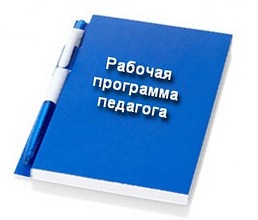 